Chers parents et mes chers élèves, Si vous désirez m’envoyer des photos du travail que vous faites sur ma boite mail n’hésitez pas. Voici le travail du Jeudi 9 avril: Rituels : sur le cahier vertRituel de lecture : Calculs : à poser et à résoudre sur le cahier vertAnglais : J’ai mélangé les lettres des aliments en anglais, à vous de retrouver le mot caché derrière chaque mélange de lettre. Les mots sont numérotés, donc vous pouvez réécrire sur le cahier vert que la solution avec le numéro associé. __________________________________________________________________Supplément lecture : Voici un lien vers un livre que l’éditeur laisse en libre accès pendant le confinement, si vous souhaitez le lire : https://fr.calameo.com/read/0016984292866aeac00b8Vous allez reconnaître la collection Syros, car nous l’avons dans la classe. _____________________________________________________________________Sciences : Les plantes : Voici trois vidéos sur les plantes. Regardez-les attentivement ! Mardi prochain il y aura des exercices à propos de ces vidéos ! Les reproductions des plantes sexuéeshttps://www.youtube.com/watch?v=tLlyO86BGxYLes reproductions des plantes asexuées : 	 https://www.youtube.com/watch?v=JkzpIQzvw2IHistoire des Arts : Le sacre de Napoléon : lecture des fiches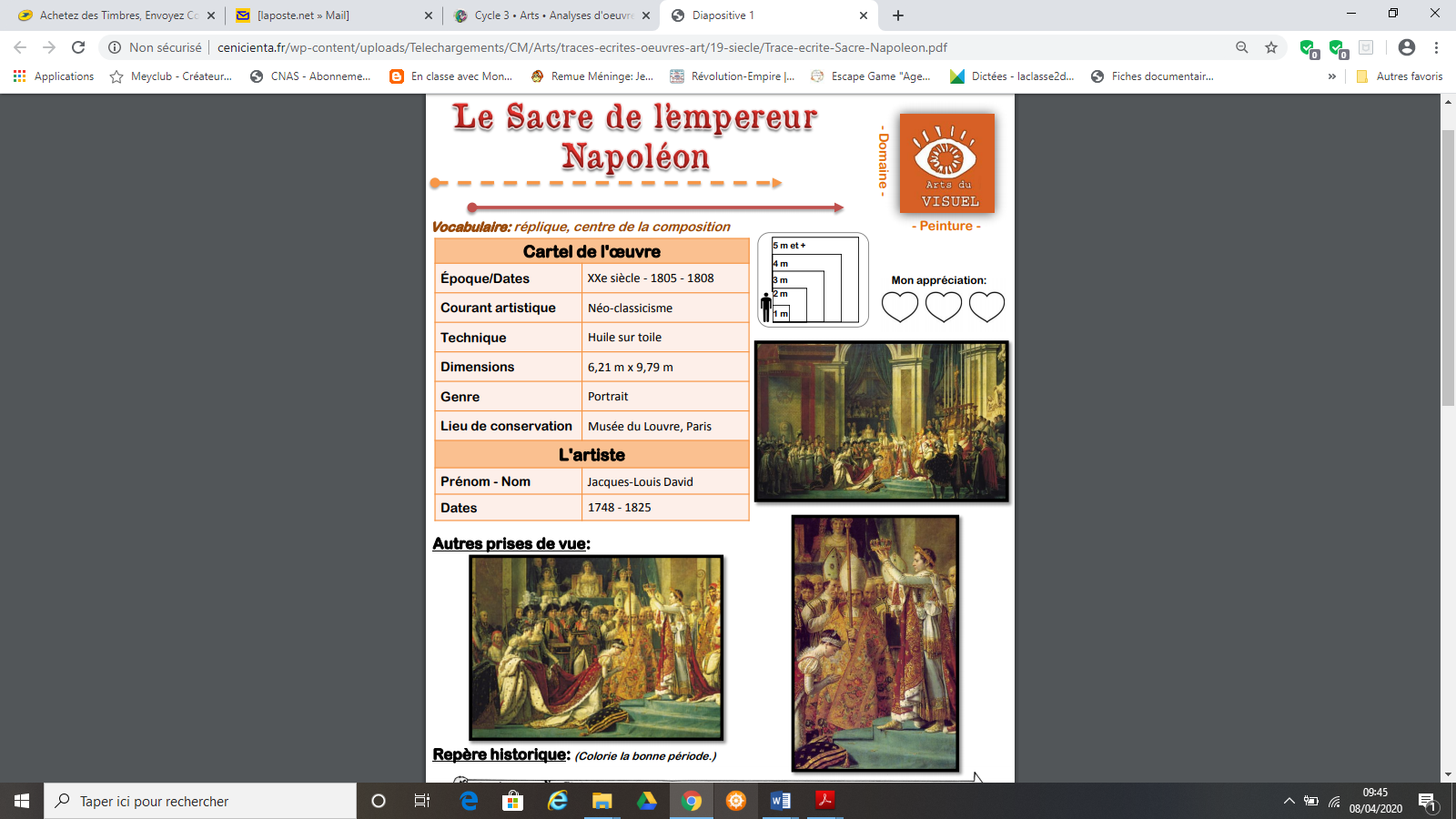 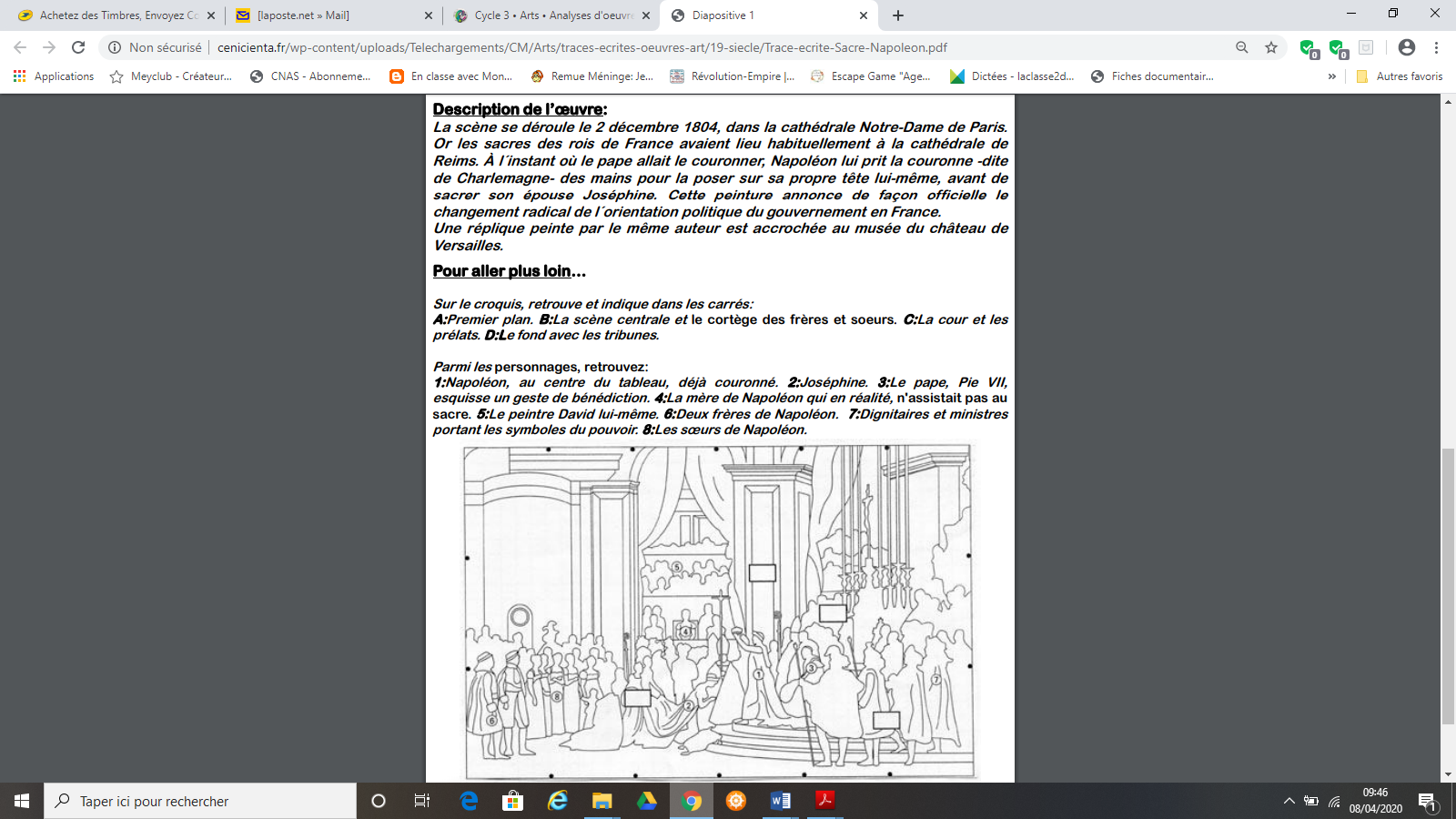 OrthographeVoici deux textes du Petit Poucet où des homophones lexicaux ont été mal orthographiés. Vous n’êtes pas obligés d’imprimer le document. Je vous propose d’écrire l’erreur et sa correction sur le cahier vert. 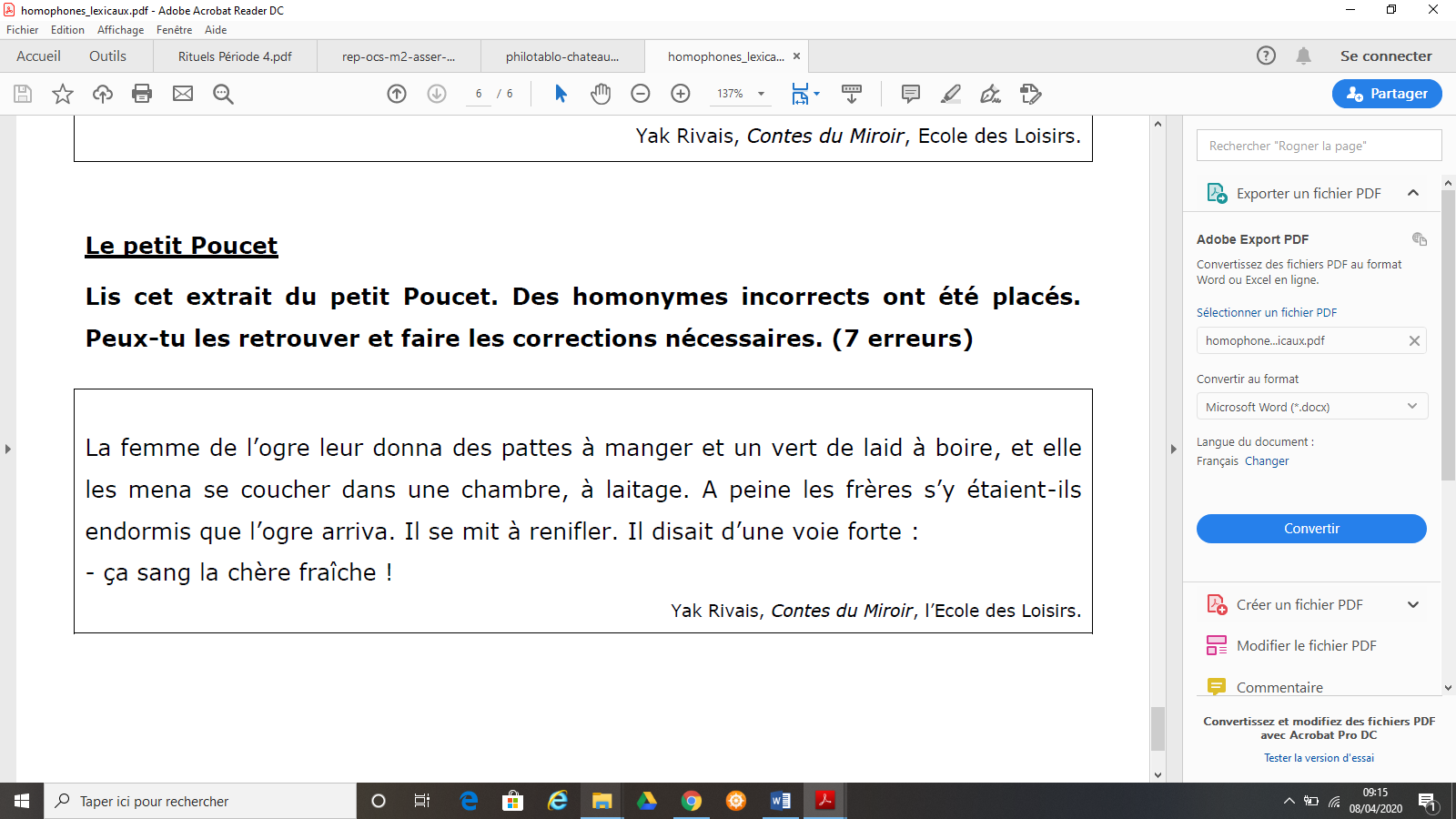 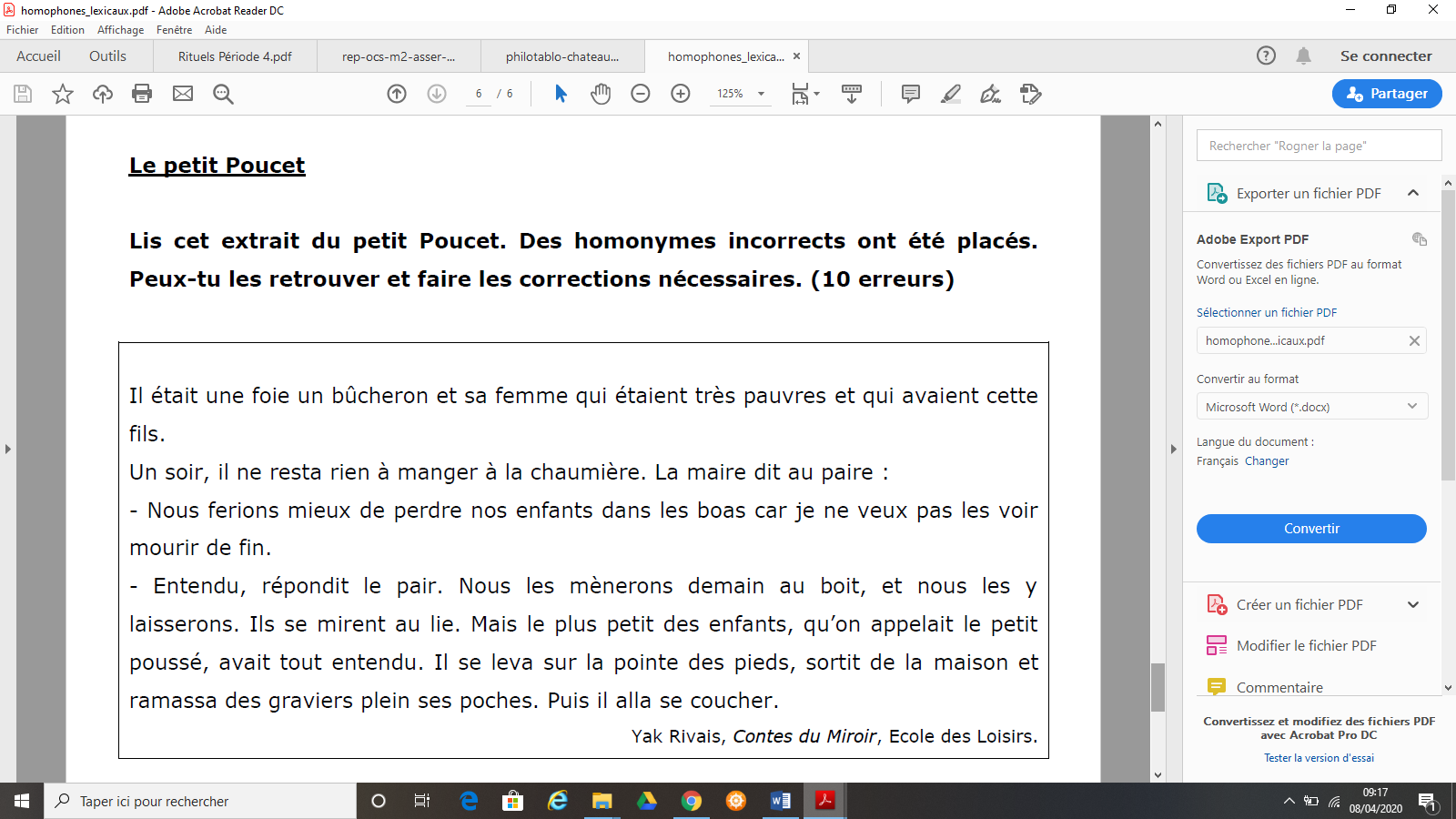 MathématiquesCalcul mental :Des fractions décimales aux nombres décimaux : Ce travail de calcul mental nous l’avons souvent réalisé en classe.On se disait 721/10 : j’écris 7, je décale la virgule 1 fois vers la gauche car il y a 1 zéro à 10. Le résultat est 72,1. Si la fraction est 72/100 : j’écris 7, je décale 2 fois la virgule vers la gauche car il y a 2 zéros à 100. Le résultat est 0,72. Vidéo pour compléter le travail fait en classe, elle est à regarder plusieurs fois pour bien comprendre : https://www.youtube.com/watch?v=2SzIJhUaYbQ1/10= 28/10=63/10=304/10=5 825/10= Exercice 2 : La Proportionnalité Regardez attentivement cette vidéo pour bien comprendre le mot « proportionnalité » que l’on a déjà évoqué en classe : https://www.youtube.com/watch?v=PyDvkMr3qfgRemplis le tableau de ton niveau : Ce sont de véritables recettes que vous pouvez refaire sans problème !! Surligne le connecteur de temps de chaque phrase, puis remets les phrases dans l’ordrechronologique en indiquant les numéros.Ordre du texte : ............................................................................................Cm162 105 x 37 = 45 826 x 61 = 36 012 / 3 = 27 854 / 6 =Cm232 104 x 324= 95 102 x 438 =36 457 / 7 = 254 001 / 4 = mhusromos 2. mtoato3. ptoaotes 4.  aslad 5. ebasn 6. carotrs 7. sfih 8. hcieknc Problème cm1:Problème cm2 :